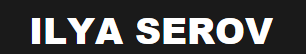 Jazz Artist Ilya Serov Releases Second Album, Back in Time, Homage to Big Band Era New Record, Featuring Serov’s Vibrant Interpretations of Classic Pop Standards, Includes collaborations with Acclaimed Musicians Roger Kellaway, Eric Marienthal and Poncho Sanchez(LOS ANGELES –September 26, 2018) —Back in Time, the second album from up and coming jazz  trumpeter and vocalist Ilya Serov, is now available on iTunes, Spotify, Amazon, CD Baby, GooglePlay and Apple Music. Serov’s homage to the Big Band Era, Back in Time features the artist’s smooth trumpet playing and unique vocal style.  The album is highlighted by Serov’s collaborations with Grammy-winning percussionist Poncho Sanchez (the sensuous Latin beat of “Tangerine”) and pianist Roger Kellaway (the swinging Gypsy jazz of “C’est Si Bon” and classic pop swing of “L-O-V-E”) as well as acclaimed sax player Eric Marienthal (“Old Devil Moon.”)Despite his youth, Serov has impressed his fellow musicians.  “(Ilya) is a great, great trumpet player; and I love his voice,” Sanchez said. “Ilya has a great thing here because it’s commercial enough for the mainstream to enjoy and like, but it’s hip enough for the jazz folks to like also because he’s a great trumpet player. He can sing the tunes and play them. That’s the edge he’s got.”
Trained at the prestigious St. Petersburg Conservatory, Serov decided to follow his love of jazz, cultivated as a teenager in the Russian city of Saratov, by pursuing his dreams in the U.S. He now is building a following among fans and seasoned players alike as one of the scene’s budding new talents.  Serov released his first album September in the Rain, also a big band outing made up entirely of vocal numbers, in 2013.  Visit www.ilyaserov.com for more information.Complete Track Listing:1. C’est Si Bon (feat. The Swing Kittens)  4:11  by Henri Betti and Andre HornezCopyright Sony/Atv Tunes Llc Obo Editions Beuscher Arpegevocal: Ilya Serov & The Swing Kittens, trumpet solo: Ilya Serov, piano: Roger Kellaway, guitar: Bruce Forman, bass: Kevin Axt, drums: Greg Sadler, tenor sax: Jeff Driskill, trumpet: Gary Halopoff, trombone: Charlie Morillas, baritone sax George Shelby. 2. The Way You Look Tonight  4:17 by Jerome Kern and Dorothy FieldsCopyright Universal - Polygram International Pub Inc. And Shapiro Bernstein And Co Inc O/B/O Aldi Musicvocal / flugelhorn solo: Ilya Serov, piano: Roger Kellaway, guitar: Bruce Forman, bass: Brian Ward, drums: Greg Sadler, tenor sax: Jeff Driskill, trumpet: Gary Halopoff, trombone: Charlie Morillas, baritone sax: George Shelby, strings: The Hollywod Star string ensemble, programming: Tom Kubis. 3. Tangerine (feat. Poncho Sanchez) 4:44 by Victor Shertzinger and Johnny MercerCopyright Sony/Atv Harmonyvocal/trumpet solo: Ilya Serov, conga: Poncho Sanchez, piano: Andy Langham, bass: Rene Camacho, timbales/percussion: Joey DeLeon, flute: Dan Higgins, tenor sax: Jeff Driskill, trumpet: Wayne Bergeron, trombone: Charlie Morillas, baritone sax: George Shelby. 4. L-O-V-E (feat. Roger Kellaway) 4:05 by Bert Kaempfert and Milt GablerCopyright Gema And Screen Gems-Emi Music Incvocal/trumpet solo: Ilya Serov, piano: Roger Kellaway, guitar: Bruce Forman, bass: Kevin Axt,drums: Greg Sadler, flute: Dan Higgings, tenor sax: Jeff Driskill, trumpet: Gary Halopoff, trombone: Charlie Morillas, baritone sax: George Shelby, strings: Hollywood Star String Ensemble, programming: Tom Kubis. 5. Frim Fram Sauce (feat. Bruce Forman) 3:45 by Redd Evans and Joe RicardelCopyright Music Sales Corporationvocal/trumpet solo: Ilya Serov, piano: Roger Kellaway, guitar: Bruce Forman, bass: Kevin Axt,drums: Greg Sadler, tenor sax: Jeff Driskill, trombone: Charlie Morillas, baritone sax: George Shelby. 6. Old Devil Moon (feat. Eric Marienthal) 3:20 by E.Y. Harburg and Burton LaneCopyright Chappell-Co Inc. And Glocca Morra Music Corpvocal/trumpet solo: Ilya Serov, sax solo: Eric Marienthal, piano: Roger Kellaway, guitar: Bruce Forman, bass: Kevin Axt, drums: Greg Sadler, tenor sax: Jeff Driskill, trumpet: Wayne Bergeron, trombone: Charlie Morillas, baritone sax: George Shelby, conga: Joey DeLeon. 7. Route 66 3:21 by Bobby TroupCopyright Songs Of Mam Obo Troup London Musicvocal/trumpet solo: Ilya Serov, piano/organ: Tom Kubis, guitar: Kay-Ta Matsuno, bass: Brian Ward, drums: Greg Sadler, tenor sax: Jeff Driskill, trumpet: Gary Halopoff, trombone: Charlie Morillas, baritone sax: George Shelby, background vocals: Nicole Kubis, Ilya Serov. 8. Fly Me To The Moon  3:17  by By Bart HowardCopyright Palm Valley Music Llcvocal/trumpet solo: Ilya Serov, piano: Roger Kellaway, guitar: Bruce Forman, bass: Kevin Axt,drums: Greg Sadler, tenor sax: Jeff Driskill, trumpet: Gary Halopoff, trombone: Charlie Morillas, baritone sax: George Shelby. 9. Swing 42 (feat. Roger Kellaway) 3:40 by Jean ReinhardtCopyright Emi Music Publishing France And Jewel Music Publishing Co Inctrumpet solo: Ilya Serov, piano: Roger Kellaway, guitar: Bruce Forman, bass: Kevin Axt,drums: Greg Sadler, tenor sax: Jeff Driskill, trumpet: Gary Halopoff, trombone: Charlie Morillas, baritone sax: George Shelby. ###Contact:  Carla Schalman	    carla@breakwhitelight.com	    310-827-3169